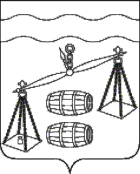       КАЛУЖСКАЯ  ОБЛАСТЬСУХИНИЧСКИЙ  РАЙОНСЕЛЬСКАЯ  ДУМА      СЕЛЬСКОГО  ПОСЕЛЕНИЯ        «СЕЛО ШЛИППОВО»»   РЕШЕНИЕот  7 июня  2021 года                                                                                          № 45аО признании утратившим силу.       В соответствии с Федеральным законом от 02.03.2007 N 25-ФЗ  "О муниципальной службе в Российской Федерации" и Законом  Калужской области от 03.12.2007 N 382-ОЗ  "О муниципальной службе в Калужской области", руководствуясь Уставом сельского поселения, Сельская Дума сельского поселения «Село Шлиппово»,  РЕШИЛА:1. Решение Сельской Думы сельского поселения «Село Шлиппово» от 09.06.2008 года  № 67 «Об утверждении Положения о муниципальной службе в СП «Село Шлиппово»» считать утратившим силу.2. Настоящее Решение вступает в силу после обнародования и подлежит размещению на сайте администрации СП «Село Шлиппово» в сети Интернет.Глава сельского поселения  «Село Шлиппово»»                                                      Х.И.Триандафилиди                                                                                       